The North East Cheshire Community Partnership (NECCP) is given a budget by Cheshire East to help kickstart new projects or initiatives by the community for the community.  Typically, grants of around £250-£500 are awarded.  The Parishes covered by NECCP are shown on page 4. Who can apply, and for what sort of projects?1.  Voluntary organisations, societies or groups of volunteers in our Partnership area may apply 2.  We welcome initiatives which can be shown to benefit our communities, and which empower or encourage volunteers. Following Covid-19 lockdowns, our priorities will include combatting social isolation, improving mental & physical wellbeing, and initiatives which are eco-friendly.3.  Projects must also fit within the criteria laid down by Cheshire East, as reflected in the NECCP Action Plans.  The project must satisfy one (preferably more) of the following outcomes:Do any conditions apply?1. These grants aim to help kickstart or develop initiatives which will benefit your community. Grants are not available for core activities of the applying group, or which should be funded from Council budgets.2. Applications must demonstrate value - they must also indicate the number of volunteer hours the initiative generates, and show the amount of other funding secured or actively being sought.  3. Applicants are required to complete our feedback form, confirming these details. Photographs are encouraged.Anything else you should know?1.  Any unspent grant must be returned promptly to the Partnership. Flexibility can be agreed in longer term/large scale projects where additional funding is being sought.  In such cases, progress reports could be required, with any unspent grant returned at the project’s conclusion. 2.  Further applications for the same project within a 12-month period will not be considered.3.  The Grants Sub-Group of NECCP considers applications very carefully, and will communicate the decision promptly. Signed ………………………………………      Print name ……………………………………... Position/Title ……………………………………………….   Date ………………………………Contact email address ……………………………………NB. Successful grant applications are paid by BACS – please can you provide your organisation’s bank details:Account Number & Sort Code:Exact Name on the Account: PLEASE NOW RETURN THE COMPLETED FORM TO nec.community.partnership@gmail.comOR SEND/DELIVER TO:  N.E.C.C.P.  C/O CIVIC HALL, PARK LANE, POYNTON, SK12 1RB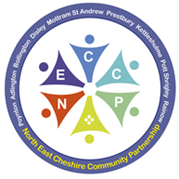 NECCP covers Adlington, Bollington, Disley, Kettleshulme, Mottram St Andrew, Rainow, Pott Shrigley, Prestbury, and Poynton.   Our website is  http://www.poyntontowncouncil.gov.uk/Poynton_Area_Community_Partnership_38434.aspxNorth East Cheshire Community Partnership is committed to ensuring the security and protection of the personal information we process. We will not share your information outside our organisation.v.0122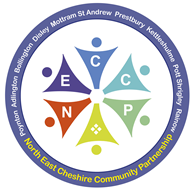 North East Cheshire Community Partnership Grant Application Form1.Social Innovation – help people become involved in fresh local initiatives, maintaining or developing services/assets based on local needs. 2.Communities are better connected – help strengthen local connections and  bring existing organisations and resources together to work collaboratively. 3.Increased awareness of (and accessibility to) existing services/assets – help improve local communication, develop and maintain relationships and ensure information about local services is widely known. 4. Decreased demand on public services – develop or maintain initiatives and/or local assets which contribute to the well-being of the people in the community, and help keep people safe1. Name and full address of your organisation/society2. Name and contact details of the person applying and role in the organisation/group.3. Provide a brief outline of your organisation’s/society’s interests, aims and objectives (in 200 words or less)4.  Is it a registered charity?  If so, please provide the Charity number.YES/NO           Registered Charity number:5.  How many people are working in this initiative?  How many people in your community are likely to benefit?                                                                                      (200 words max.)6. Please provide a brief description of the initiative for which funding is sought, including likely timescales for its completion.                                                          (200 words max.)7.  How will this initiative meet one or more of the 4 outcomes on page 1?                                                                                                                      (200 words max.)8.  Will this initiative continue to benefit your community in the future?  If so, how?                                                                                                                       (200 words max.)9. What is the overall cost of the initiative? How much of this are you seeking from North East Cheshire Community Partnership?10. Other Funding.  Please tell us about funding (donations, grants, fundraising etc) you have raised for your initiative. We favour applications which are currently exploring or have already secured other funding.11. Please estimate the number of hours of voluntary work you expect your initiative to generate 